МІНІСТЕРСТВО ОСВІТИ І НАУКИ УКРАЇНИХАРКІВСЬКИЙ НАЦІОНАЛЬНИЙ УНІВЕРСИТЕТ МІСЬКОГО ГОСПОДАРСТВА імені О. М. БЕКЕТОВАМЕТОДИЧНІ РЕКОМЕНДАЦІЇдля проведення практичних занять та організації самостійної роботиз навчальної дисципліниРЕКОНСТРУКЦІЯ  ІСТОРИЧНОЇ ЗАБУДОВИ(для здобувачів другого (магістерського) рівня вищої освіти денної форми навчання зі спеціальності 191 – Архітектура та містобудування)ХарківХНУМГ ім. О. М. Бекетова2024Методичні рекомендації для проведення практичних занять та організації самостійної роботи з навчальної дисципліни «Реконструкція історичної забудови» (для здобувачів другого (магістерського) рівня вищої освіти денної форми навчання зі спеціальності 191 – Архітектура та містобудування) / Харків. нац. ун-т міськ. госп-ва ім. О. М. Бекетова ; уклад. : Д. М. Вітченко,             Г. В. Семякін. – Харків : ХНУМГ ім. О. М. Бекетова, 2024. – 22 с.Укладачі:  канд. арх., ст. викладач Д.М. Вітченко                  канд. арх., ст. викладач Г.В. СемякінРецензентК. Т. Черкасова, доктор архітектури, професор, зав. кафедри реконструкції, реставрації архітектурних об’єктів (Харківський національний університет міського господарства імені О. М. Бекетова)	Рекомендовано кафедрою реконструкції, реставрації  архітектурних об'єктів, протокол № 8 від 15 січня 2024 р.Електронне навчальне виданняМетодичні рекомендаціїдля проведення практичних занять та організації самостійної роботиз навчальної дисципліниРЕКОНСТРУКЦІЯ ІСТОРИЧНОЇ ЗАБУДОВИ(для здобувачів другого (магістерського) рівня вищої освіти денної форми навчання зі спеціальності 191 – Архітектура та містобудування)Укладачі ВІТЧЕНКО Денис Миколайович                СЕМЯКІН Гліб ВалерійовичВідповідальний за випуск М. А. ЛюбченкоЗа авторською редакцієюКомп’ютерне верстання Д. М. ВітченкоПлан 2024, поз. Підп. до друку               . Формат 60  84/16.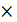 Друк на ризографі. Ум. друк. арк. 1,0.Тираж 50 пр. Зам. №Видавець і виготовлювач:Харківський національний університетміського господарства імені О. М. Бекетова,вул. Маршала Бажанова, 17, Харків, 61002.Електронна адреса: rectorat@kname.edu.uaСвідоцтво суб’єкта видавничої справи:ДК № 5328 від 11.04.2017.